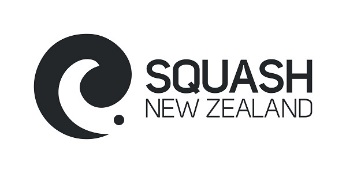 REAFFILIATION GRANTGRANT CONDITIONSOnly clubs that have been disaffiliated from Squash New Zealand for more than three years are eligible.The grant will be a reimbursement of half (50%) the costs of the Squash New Zealand affiliation levy (based on the Senior Equivalent Membership calculation from the club’s previous financial year).The grant is dependent on the club’s regional District organisation also offering a grant of at least 50% reimbursement.The grant is conditional on the club continuing to affiliate with Squash New Zealand for at least a further two years. Failure to do so will result in Squash New Zealand invoicing the club for the full amount of the grant.AN EXAMPLESquash New Zealand levy is made up as follows:Please complete the following details and get your regional District Association to sign off, along with a copy of the current Squash New Zealand SEM Declaration form.REAFFILIATION GRANT APPLICATION FORMAPPLICATION DATE		CLUB CONTACT DETAILSCLUB MEMBERSHIP DETAILSPlease enter numbers only. Juniors are considered 18 years and underCOMMITTEE CONTACT DETAILSPlease provide the contact details of the Club President, Secretary, Treasurer, Statistician and at least one other contactClub PresidentClub SecretaryClub TreasurerClub StatisticianOther ContactDISTRICT CONFIRMATION confirms that the above information is true and accurate and supports this club’s reaffiliation grant request. The District will also be offering a reaffiliation grant of %.SEM DeclarationSEM DeclarationGrading LevyGrading LevyClub squash income$10,000.00Senior graded players25Senior subscription$250.00Junior graded players5SEM number40Leisure players20SEM affiliation levy40 x $25.20 =$1008.00Senior grading list levy25 x $12.00 =$300.00Junior grading list levy5 x $5.00 =$25.00TOTAL=$1333.00 + GSTREBATE=$666.50 + GSTName of clubStreet AddressPostal AddressPhone NumberEmail AddressWebsiteNumber of courtsNumber of glass-backsTotal MembersSenior MalesJunior MalesSenior FemalesJunior FemalesNamePhone NumberEmail AddressDate of BirthNamePhone NumberEmail AddressDate of BirthNamePhone NumberEmail AddressDate of BirthNamePhone NumberEmail AddressDate of BirthNameRolePhone NumberEmail AddressDate of Birth:NameRole